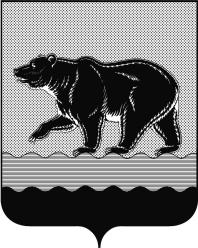 СЧЁТНАЯ ПАЛАТАГОРОДА НЕФТЕЮГАНСКА16 микрорайон, 23 дом, помещение 97, г. Нефтеюганск, 
Ханты-Мансийский автономный округ - Югра (Тюменская область), 628310  тел./факс (3463) 20-30-55, 20-30-63 E-mail: sp-ugansk@mail.ruwww.admugansk.ruЗаключение на проект изменений в муниципальную программу «Защита населения и территории от чрезвычайных ситуаций, обеспечение первичных мер пожарной безопасности в городе Нефтеюганске»Счётная палата города Нефтеюганска на основании статьи 157 Бюджетного кодекса Российской Федерации, Положения о Счётной палате города Нефтеюганска, утверждённого решением Думы города Нефтеюганска 
от 31.03.2021 № 923-VI, рассмотрев проект изменений в муниципальную программу «Защита населения и территории от чрезвычайных ситуаций, обеспечение первичных мер пожарной безопасности в городе Нефтеюганске» (далее по тексту – проект изменений, муниципальная программа), сообщает следующее:1. При проведении экспертно-аналитического мероприятия учитывалось наличие экспертизы проекта изменений:1.1. Департамента финансов администрации города Нефтеюганска на предмет его соответствия бюджетному законодательству Российской Федерации и возможности финансового обеспечения её реализации из бюджета города Нефтеюганска.1.2. Департамента экономического развития администрации города Нефтеюганска на предмет соответствия:- муниципальной программы Порядку принятия решения о разработке муниципальных программ города Нефтеюганска, их формирования, утверждения и реализации, утверждённому постановлением администрации города Нефтеюганска от 18.04.2019 № 77-нп «О модельной муниципальной программе города Нефтеюганска, порядке принятия решения о разработке муниципальных программ города Нефтеюганска, их формирования, утверждения и реализации» (далее по тексту – Порядок от 18.04.2019 № 77-нп);- программных мероприятий целям муниципальной программы;- сроков её реализации задачам;- целевых показателей, характеризующих результаты реализации муниципальной программы, показателям экономической, бюджетной и социальной эффективности;- требованиям, установленным нормативными правовыми актами в сфере управления проектной деятельностью.2. Предоставленный проект изменений соответствует Порядку от 18.04.2019 № 77-нп.3. Проектом изменений планируется увеличить объём финансирования муниципальной программы на 25,723 тыс. рублей за счёт средств местного бюджета, в том числе по мероприятиям:3.1. «Снижение рисков и смягчение последствий чрезвычайных ситуаций природного и техногенного характера на территории города» департаменту жилищно-коммунального хозяйства администрации города Нефтеюганска в связи со сложившейся экономией уменьшено финансирование на 335,241. 3.2. «Мероприятия по повышению уровня пожарной безопасности муниципальных учреждений города»:- перераспределены средства в размере 470,271 тыс. рублей в рамках программного мероприятия с Думы города Нефтеюганска на администрацию города Нефтеюганска, в связи с передачей здания по адресу: г. Нефтеюганск, 16 микрорайон, 23 дом, помещение 97;- увеличено финансирование департаменту образования и молодёжной политики администрации города Нефтеюганска на 360,964 тыс. рублей, в целях проведения противопожарных мероприятий в муниципальном автономном дошкольном образовательном учреждении «Детский сад № 26 «Радость».4. Финансовые показатели, содержащиеся в проекте изменений, соответствуют расчётам, предоставленным на экспертизу.По итогам проведения финансово-экономической экспертизы замечания и рекомендации отсутствуют, предлагаем направить проект изменений на утверждение.Председатель                                  						 С.А. ГичкинаИсполнитель:начальник инспекторского отдела №1Портнова Людмила НиколаевнаТел. 8 (3463) 203054Исх. СП-486-1 от 15.12.2021 год